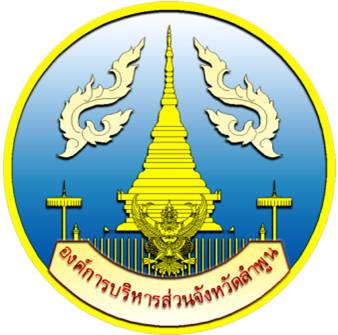 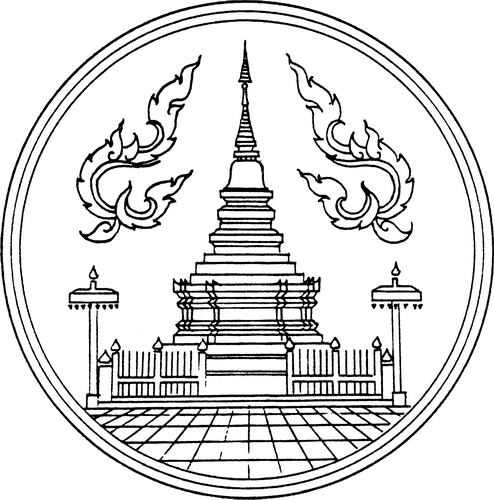 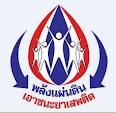 กติกาการประกวด งานวันต่อต้านยาเสพติดโลก และกิจกรรม TO BE NUMBER ONEโดย  องค์การบริหารส่วนจังหวัดลำพูน ร่วมกับจังหวัดลำพูนวันอังคาร  ที่  26  มิถุนายน  2561ณ องค์การบริหารส่วนจังหวัดลำพูน ต.ป่าสัก อ.เมืองลำพูน จ.ลำพูน*****************************************ประกวดร้องเพลงหมู่ ประเภททั่วไป1.  กติกา มีดังนี้ 		1.1 เป็นนักเรียน ในเขตพื้นที่การศึกษาจังหวัดลำพูน ที่ศึกษาอยู่ในโรงเรียนเดียวกัน เท่านั้น 1.2 สถานศึกษาสามารถส่งนักเรียน ได้โรงเรียนละ 1 ทีม ๆ ละ ไม่น้อยกว่า 10 - 20 คน 1.3 การแต่งกาย ให้แต่งกายเครื่องแบบนักเรียน หรือเสื้อสีขาว และไม่ต้องนำอุปกรณ์อื่นใดมาประกอบการแต่งกาย		1.4 เพลงที่ใช้ในการประกวด จำนวน 2 เพลง ดังนี้			- เพลงพระราชนิพนธ์  1 เพลง- เพลง “สามัคคีประเทศไทย” (คาราบาว)  		1.5 ผู้ประกวดต้องจัดหา Backing Track มาเอง2.  หลักเกณฑ์การให้คะแนนและการตัดสิน (คะแนนเต็ม 50 คะแนน) 		1. การร้องเพลง (50 คะแนน)			- ความถูกต้องของจังหวะ และทำนอง (20 คะแนน)- เทคนิคการใช้เสียงร้อง พลังเสียง น้ำเสียง (10 คะแนน)			- อักขระ ภาษา เนื้อร้อง (10 คะแนน)			- ความพร้อมเพรียง (10 คะแนน)		2. การคิดคะแนนโดยนำคะแนนของสองเพลงรวมกันแล้วหาค่าเฉลี่ย**การตัดสินของคณะกรรมการถือเป็นอันสิ้นสุด3. รางวัล มี  4 รางวัล		รางวัลที่ 1  	ได้รับเงินรางวัล พร้อมถ้วยรางวัล 		รางวัลที่ 2  	ได้รับเงินรางวัล พร้อมถ้วยรางวัล		รางวัลที่ 3  	ได้รับเงินรางวัล พร้อมถ้วยรางวัล		รางวัลชมเชย 	ได้รับเงินรางวัล -2-4. เอกสารที่ใช้ในการรับเงินรางวัล  (หลักฐานการรับเงิน สำเนาบัตรข้าราชการ / บัตรประจำตัวประขาชน  จำนวน  1  แผ่น หรือสำเนาบัตรประจำตัวนักเรียน นักศึกษา / สำเนาทะเบียนบ้าน (กรณีที่นักเรียนเป็นผู้รับเอง จำนวน  1 แผ่น)5. วันเวลาและสถานที่ประกวด		วันที่  26  มิถุนายน  2561  เวลา 09.30 น. เป็นต้นไป  ณ  อาคารเอนกประสงค์     (ฮอมบุญ) องค์การบริหารส่วนจังหวัดลำพูน  (เวลา 08.30 น. ลงทะเบียน / จับลำดับการประกวดฯ )6. ขอรับเอกสาร/ใบสมัคร1. กองแผนและงบประมาณ  องค์การบริหารส่วนจังหวัดลำพูน โทร.053-597260 ต่อ 207  โทรสาร 053-597260 ต่อ 108      2. ดาวน์โหลดที่  WWW.Lamphunpao.go.th7. วัน เวลา รับสมัคร		ระหว่างบัดนี้เป็นต้นไป จนถึงวันที่  20  มิถุนายน  2561  ในวันเวลาราชการ8. สถานที่รับสมัคร		กองแผนและงบประมาณ  องค์การบริหารส่วนจังหวัดลำพูน โทร. 053-597260 ต่อ 207   
                     โทรสาร 053-597260 ต่อ 108                      E-Mail : Plan.lpao@Gmail.com  			ผู้ติดต่อประสานงาน1. นางขนิษฐา  วรรณแก้ว   โทร. 08-9266-3318    Lind ID : Nidkanat2. นางกันต์ตวงพร  ธนาแก้วนันท์ชัย โทร. 08-4610-9885 Lind ID : nuchtyu*****************************ลำดับที่ใบสมัคร..................ใบสมัครประกวดร้องเพลงหมู่  ประเภททั่วไปงานวันต่อต้านยาเสพติดโลก (26 มิถุนายน)และกิจกรรม TO BE NUMBER ONE วันที่  26 มิถุนายน  2561ณ องค์การบริหารส่วนจังหวัดลำพูน ต.ป่าสัก  อ.เมืองลำพูน จ.ลำพูน*************************************ข้าพเจ้าชื่อ..............................................................นามสกุล................................................ตำแหน่ง.................................................................... หน่วยงาน.......................................................เลขที่.............หมู่ที่ ......... ตำบล..................................อำเภอ .................................  จังหวัดลำพูน   หมายเลขโทรศัพท์................................................. มีความประสงค์จะส่งทีมเข้าร่วมการประกวดร้องเพลงหมู่ ในงานวันต่อต้านยาเสพติดโลก (26 มิถุนายน) และกิจกรรม TO BE NUMBER ONE 
ในวันที่  26  มิถุนายน  2561  ณ  องค์การบริหารส่วนจังหวัดลำพูนชื่อทีม........................................................................................................................................สถานศึกษา...............................................................................................................................(ลงชื่อ) 			    	           ผู้สมัคร(				  )ตำแหน่ง...........................................................วันที่............./ มิถุนายน  / 2561- 2 -รายชื่อผู้ขับร้องเพลงหมู่1. ชื่อ....................................................................นามสกุล..................................................2. ชื่อ....................................................................นามสกุล..................................................3. ชื่อ....................................................................นามสกุล..................................................4. ชื่อ....................................................................นามสกุล..................................................5. ชื่อ....................................................................นามสกุล..................................................6. ชื่อ....................................................................นามสกุล..................................................7. ชื่อ....................................................................นามสกุล..................................................8. ชื่อ....................................................................นามสกุล..................................................9. ชื่อ....................................................................นามสกุล..................................................10. ชื่อ..................................................................นามสกุล..................................................11. ชื่อ..................................................................นามสกุล..................................................13. ชื่อ..................................................................นามสกุล..................................................14. ชื่อ..................................................................นามสกุล..................................................15. ชื่อ..................................................................นามสกุล..................................................16. ชื่อ..................................................................นามสกุล..................................................17. ชื่อ..................................................................นามสกุล..................................................18. ชื่อ..................................................................นามสกุล..................................................19. ชื่อ..................................................................นามสกุล..................................................20. ชื่อ..................................................................นามสกุล..................................................